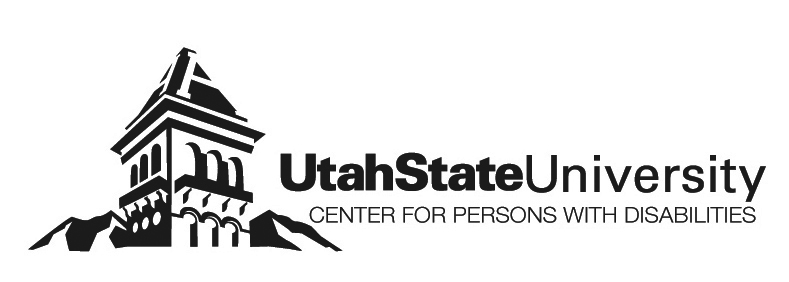 UP to 3 Annual Procedure Review FormFULL NAME: (please print)___________________________________________	A# __________________________USU Email: _______________________________________________		Phone_______________________ Date: ___________________________     Personal email address: ______________________________________							Dec 2018                                                   Initial upon completionEMPLOYEE RESPONSIBILITIESUp to 3 specific: Procedural Manual  _____ date reviewedEI Code Ethics  (turn in signed review form)Travel Memo  (turn in signed review form)EQUIPMENT□Computer and Hot spot  □Off-premise equipment form signed and returned  See Michael  Jeppson for form & policy □OAE□BDI test kit & AEPS test kit□Responsibility when loaning Equipment to families.  (books, ITTT books, adaptive equipment).  Up to 3 staff need to monitor and follow up with families on returning the equipmentCPD specific: Common Resources on the Intranet: https://www.cpdusu.org/intranet/Trainings/ for:□Driver’s Training:  Every two years □Complete Sexual Harassment Training (every three years). Notify Julie Wilson when complete. Date taken: _______□Pcard Training if appropriate N/A or date completed: __________________Performance review: □USU position title: _____________________     Up to 3 working title: _______________________□Complete CPD profile and picture□Job Statement/Description□Completion of NIRS data□Completion of Accessibility Orientation Date taken: _________________  USU policy-Leave□HR policy on leave _____ date reviewed□Up to 3 memo on how leave is approved and what can be carried over from year to year.  _____ date reviewed-Optional phone reimbursement https://www.usu.edu/policies/518/https://controllers.usu.edu/forms/Communication_Allowance.pdf